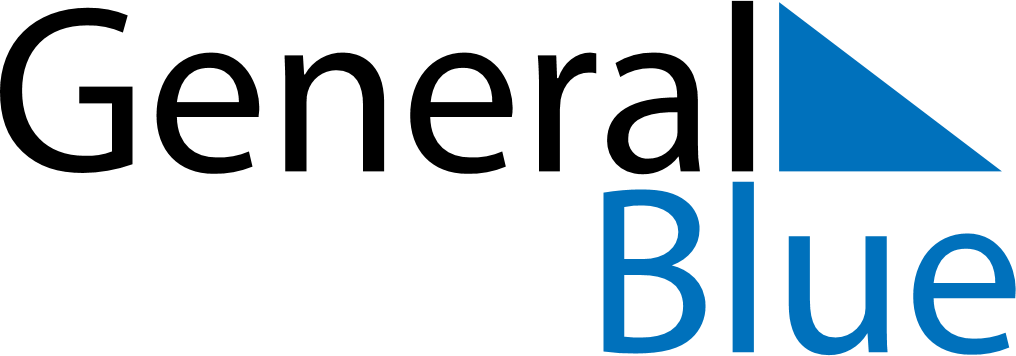 September 2024September 2024September 2024EcuadorEcuadorSUNMONTUEWEDTHUFRISAT1234567891011121314Independence of Guayaquil15161718192021222324252627282930